「e姿勢チェック 患者様用資料作成シート」【横版】（第2版）【使い方】姿勢分析を患者様に説明する際の資料を作成するシートです。内容はサンプルですので、先生の使いやすいように編集してご活用ください。①「姿勢分析の必要性」不良姿勢の悪影響などを説明し、分析の必要性を伝え、キャンペーンを提案する際に使用します。②「姿勢調整後のセルフケア」姿勢を調整した後のセルフケアを指導する資料です。資料の内容に加えて、正しい座り方や立ち方もアドバイスされると良いと思います。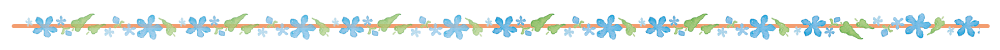 姿勢分析の必要性不良姿勢が強くなると、体調不良の原因となり、症状を長引かせたり、こじらせたりするので、定期的に整えておくことが大切です「不良姿勢」による様々な問題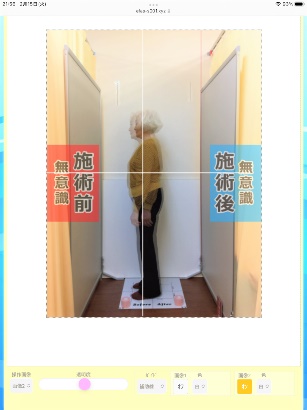 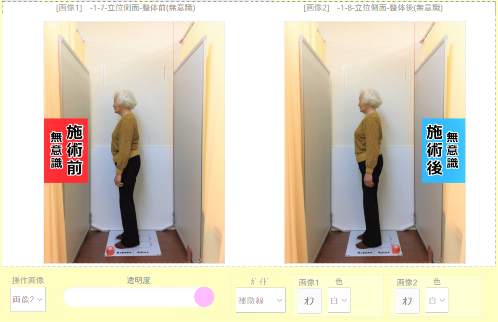 ・筋肉や関節が硬くなります・血液循環が悪くなります・自律神経が不調になります・内臓機能へ負担がかかります筋緊張・関節変形・骨格ゆがみ ➡ 血行不良 ➡ 自律神経の不調 ➡ 治癒力低下・内臓機能低下 ➡　体調不良や症状の原因姿勢調整後のセルフケア❶ 座位または立位で、呼吸に合わせた胸郭を広げる運動を行ってください。3回ほどの呼吸で、胸郭を大きく広げていきます。もうこれ以上広がらないところで２秒止めてから、呼気に合わせて一気に脱力してください。2～３回を１セットとして行いましょう。一日のうち、思い出したときに何回か行ってください。また、丹田を使った呼吸では、体をリラックスさせて、ゆるやかな気分をつくることができます。❷ 不良姿勢は長時間続けないように気を付けてください。1時間のうち5分は姿勢を変えて休憩をとりましょう。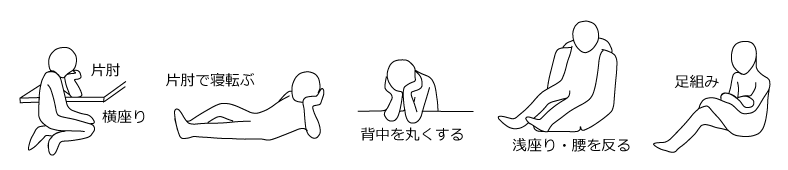 